Учебная программа по учебному предмету «Иностранный язык» (английский, немецкий, французский, испанский, китайский) для V–IX классов учреждений образования, реализующих образовательные программы общего среднего образования с русским языком обучения и воспитания(базовый и повышенный уровни)ГЛАВА 1ОБЩИЕ ПОЛОЖЕНИЯ1. Настоящая учебная программа по учебному предмету «Иностранный язык» (английский, немецкий, французский, испанский, китайский) (далее – учебная программа) предназначена для V–IX класcов учреждений образования, реализующих образовательные программы общего среднего образования (базовый и повышенный уровни).2. Настоящая учебная программа рассчитана на 105 учебных часов для изучения иностранного языка на базовом уровне (3 учебных часа в неделю) и 175 учебных часов – на повышенном уровне (5 учебных часов в неделю) в V–VIII классах; на 102 учебных часа для изучения иностранного языка на базовом уровне (3 учебных часа в неделю)  и 170 учебных часов – на повышенном уровне (5 учебных часов в неделю) в IX классе.3. Генеральная цель обучения иностранному языку состоит в формировании учащихся как субъектов межкультурной коммуникации посредством овладения ими иноязычной коммуникативной компетенцией и развития у них качеств поликультурной личности, востребованных современным информационным обществом в условиях глобализации. Генеральная цель предполагает постановку и реализацию образовательных, развивающих и воспитательных целей в их единстве.Образовательные цели: языковое и речевое развитие личности учащегося путем обеспечения практического владения иностранным языком как эффективным средством общения в единстве его когнитивной, коммуникативной и экспрессивной функций; усвоение и актуализация знаний об изучаемом иностранном языке; овладение навыками и умениями иноязычной речевой деятельности (восприятие и понимание иноязычной речи на слух, говорение, чтение, письмо и письменная речь).Развивающие цели: когнитивное, коммуникативное, социокультурное развитие учащихся; овладение способами формирования и формулирования мысли на иностранном языке; развитие лингвистического компонента гуманитарного мышления; обогащение эмоционально-чувственной сферы личности.Воспитательные цели: обогащение духовного мира учащихся; формирование нравственных ценностных ориентаций, гражданственности и патриотизма; воспитание уважения к культуре и народу другой страны; формирование психологической готовности к межкультурной коммуникации, умений осуществлять общение в контексте диалога культур. 4. Задачи обучения иностранному языку:развитие коммуникативной культуры учащихся, усвоение ими устной и письменной речи на уровне, который является достаточным для адекватной трактовки передаваемой и принимаемой информации;когнитивное развитие учащихся, проявляющееся в переструктурировании отдельных фрагментов индивидуального образа картины мира и восприятии мира изучаемого языка через искусственно формируемый в сознании лингводидактический конструкт, позволяющий воспринимать познаваемый мир в соответствии с его (этого мира) собственными социальными, политическими, культурными, языковыми реалиями, а не посредством прямого перевода на этот язык схем родной, национальной картины мира;социокультурное развитие личности, ориентированное на восприятие «иного» в его непохожести через познание ценностей новой культуры в диалоге с родной; сопоставление изучаемого языка с родным и культуры этого языка с национальной; формирование умений представлять свою страну и культуру в условиях иноязычного межкультурного общения;развитие ценностных ориентаций учащихся, осуществляемое посредством формирования гуманистической позиции личности через создание условий для обогащения соответствующего конструктивного опыта эмоционально-чувственных отношений как важнейшего фактора положительного восприятия «иного», уважительного отношения к нему, признания многообразия культур; появление у учащихся стремления к сотрудничеству и взаимодействию с другими народами;развитие мотивации к изучению иностранного языка через формирование потребностей лучше понимать окружающий мир и быть понятым им; осознание важности владения иностранным языком для социализации в современном мире;развитие самообразовательного потенциала учащихся, обеспечение их готовности к самостоятельной работе над языком, в том числе необходимыми техниками учебно-познавательной деятельности, стратегиями самоанализа, самонаблюдения.5. Методы и формы обучения и воспитания.В своей совокупности цели и задачи предполагают проектирование и организацию образовательного процесса на основе требований личностно ориентированного, компетентностного, коммуникативного, когнитивного и социокультурного подходов в их единстве. Конструирование процесса обучения требует использования современных образовательных технологий (социальных, информационно-коммуникационных и других технологий). На учебных занятиях необходимо моделировать ситуации межкультурного общения, активно применять методы проблемного обучения и эвристические методы, использовать различные формы работы (парные, групповые, индивидуальные и другие формы работы). Выбор форм и методов обучения и воспитания определяется на основе целей и задач изучения конкретной темы, основных требований к результатам учебной деятельности учащихся, сформулированных в настоящей учебной программе. 6. Ожидаемые результаты освоения настоящей учебной программы.Предметные результаты:сформированные представления учащихся о нормах иностранного языка (фонетических, лексических, грамматических);сформированные представления о языке как средстве общения, принятых правилах культуры речевого поведения; владение правилами речевого этикета; владение различными видами речевой деятельности (чтение, восприятие и понимание речи на слух, говорение, письменная речь);умение строить речевые высказывания в устной и письменной форме с учетом задач и ситуаций общения; умение сознательно использовать иноязычные речевые средства в целях общения; умение адекватно использовать речевые средства для эффективного решения разнообразных коммуникативных задач в пределах изученной тематики.Метапредметные результаты:развитые умения взаимодействовать на иностранном языке с одноклассниками, педагогическим работником, с носителями языка в пределах изученной тематики, работать в коллективе, учитывать разные мнения, координировать работу в паре или малой группе;развитые коммуникативные способности учащегося, умения выбирать адекватные языковые и речевые средства для успешного решения коммуникативной задачи;сформированная мотивация к изучению иностранного языка и учению в целом;умение выбирать аргументы для обоснования собственной позиции и грамотно и аргументированно излагать свои мысли устно и письменно;умение устанавливать причинно-следственные связи, формулировать выводы на основе анализа сведений или фактов; умение извлекать информацию из письменных и аудиотекстов в пределах изученной тематики; умение использовать различные источники информации в учебно-познавательных целях, работать с текстовой и графической информацией, выделять главное; умение рационально использовать информационно-коммуникационные технологии при решении различных задач. Личностные результаты:доброжелательность, уважение, толерантность; готовность к самосовершенствованию, мотивация продолжать изучение иностранного языка; знакомство с культурными особенностями страны изучаемого языка;знакомство с культурой мира посредством иностранного языка (литература, музыка, искусство, обычаи и традиции, достопримечательности, еда, досуг); совершенствование речевой культуры в целом.7. В качестве комплексных характеристик, выражающих содержание задач, рассматриваются компетенции, так как они задают нормы и требования к владению иностранным языком, позволяющие проследить степень совокупной реализации целей и задач.Межкультурная компетенция – стратегическая компетенция, владение которой призвано обеспечивать осмысление учащимися иной лингвокультуры, познание ими смысловых ориентиров другого лингвосоциума, умения видеть сходства и различия между культурами и учитывать их в процессе иноязычного общения.Коммуникативная компетенция – владение совокупностью речевых, языковых, социокультурных норм изучаемого языка, а также компенсаторными и учебно-познавательными умениями, позволяющими учащемуся решать стоящие перед ним речевые, образовательные, познавательные и иные задачи. В состав этой интегративной компетенции входят языковая, речевая, социокультурная, учебно-познавательная, компенсаторная компетенции, рассматриваемые как субкомпетенции.Речевая компетенция – совокупность навыков и умений речевой деятельности (говорение, восприятие речи на слух, чтение, письменная речь), знаний норм речевого поведения; приобретение на этой основе опыта их использования для построения логичного и связного по форме и содержанию высказывания, а также для понимания смысла высказываний других людей.Языковая компетенция – совокупность языковых знаний о правилах функционирования языковых средств (фонетических, орфографических, лексических и грамматических) в речи и навыков их использования в коммуникативных целях.Социокультурная компетенция – совокупность знаний о национально-культурной специфике стран изучаемого языка, умений строить свое речевое и неречевое поведение в соответствии с этой спецификой, умений представлять на этой основе свою страну и ее культуру в условиях иноязычного межкультурного общения.Компенсаторная компетенция – совокупность умений использовать дополнительные вербальные средства и невербальные способы для решения коммуникативных задач в условиях дефицита имеющихся языковых средств.Учебно-познавательная компетенция – совокупность общих и специальных учебных умений, необходимых для осуществления самостоятельной деятельности по овладению иностранным языком, опыт их использования.Последовательное и взаимосвязанное овладение обозначенными ключевыми компетенциями обеспечивает формирование у учащихся соответствующих компетентностей.В своей совокупности цели и задачи предполагают проектирование и организацию образовательного процесса на основе требований личностно ориентированного, компетентностного, коммуникативного, когнитивного и социокультурного подходов в их единстве. Отсюда в качестве важнейших принципов осуществления образовательного процесса определяются следующие:обеспечение понимания культуры и образа жизни другого народа и готовности воспринимать «другого» в его непохожести и осознания учащимися принадлежности к родной культуре;единство реализации коммуникативной, культурно-прагматической и аксиологической функций изучаемого языка;ориентация процесса обучения на обеспечение диалога культур на основе всестороннего учета взаимосвязей языка – мышления – культуры;обеспечение социализации учащихся средствами иностранного языка;организация обучения иностранному языку как средству иноязычного общения на основе моделирования ситуаций межкультурной коммуникации.Изложенные положения определяют требования к содержанию образования.8. Содержание обучения представлено в настоящей учебной программе через предметно-тематическое содержание общения, требования к практическому владению видами речевой деятельности, языковой материал (фонетика, лексика, грамматика). В предметно-тематическом содержании общения обозначены коммуникативные задачи для изучения иностранного языка на базовом и повышенном уровнях.Требования к практическому владению видами речевой деятельности: длительность звучания текста, количество реплик на каждого собеседника в диалогической речи, объем высказывания в монологической речи, объем текста для чтения, объем текста для письменной речи – задают основные параметры для всех видов речевой деятельности. Данные параметры, а также объем продуктивного и рецептивного лексического минимума обозначаются следующим образом: первая цифра – требования для базового уровня, вторая – для повышенного уровня. Например: длительность звучания текста: 1–1,5 минуты; продуктивный минимум: 210–250 лексических единиц; рецептивный минимум: 150–250 лексических единиц; общий объем продуктивной лексики: 820–900 лексических единиц; общий объем рецептивной лексики: 390–550 лексических единиц.Грамматический материал, подлежащий изучению, одинаков для всех видов учреждений общего среднего образования. Требования к владению грамматическим материалом отличаются объемом его продуктивного усвоения. Различия в овладении иностранным языком при его изучении (в зависимости от количества отведенных часов) проявляются в следующих параметрах:объем усвоенного продуктивного и рецептивного лексического материала; количество продуктивно усвоенного грамматического материала;степень сложности и количество решаемых коммуникативных задач;степень самостоятельности в интерпретации явлений межкультурной коммуникации;степень подготовленности осуществлять речевое и неречевое поведение адекватно социокультурной специфике стран изучаемого языка;уровень готовности учащихся к самостоятельной деятельности по овладению иностранным языком. Более высокие требования к владению языковым и речевым материалом при изучении иностранного языка на повышенном уровне обеспечат более высокий уровень формирования у учащихся языковых навыков и речевых умений, что будет выражаться в их способности более качественно решать учебные коммуникативные задачи.ГЛАВА 2СОДЕРЖАНИЕ УЧЕБНОГО ПРЕДМЕТА В V КЛАССЕ.ОСНОВНЫЕ ТРЕБОВАНИЯ К РЕЗУЛЬТАТАМ УЧЕБНОЙ ДЕЯТЕЛЬНОСТИ УЧАЩИХСЯ105 (175) часовТребования к практическому владению видами речевой деятельностиВосприятие и понимание речи на слухУчащиеся должны понимать на слух указания педагогического работника, связанные с ведением урока, иноязычные тексты монологического и диалогического характера, построенные на изученном языковом материале, в предъявлении педагогического работника, и в звукозаписи, в темпе, приближенном к естественному, с визуальной опорой.Виды текстов: сказка, рассказ, рифмовка, стихотворение, песня, диалог.Длительность звучания текста: 1–1,5 минуты.ГоворениеДиалогическая речьУчащиеся должны уметь запрашивать и сообщать информацию личного характера.Виды диалога: диалог-расспрос, диалог-поздравление, диалог – побуждение к действию.Количество реплик на каждого собеседника: 4–5.Монологическая речьУчащиеся должны уметь:сообщать информацию;описывать предметы и явления;кратко пересказывать содержание прочитанного (прослушанного) текста с использованием визуальных опор.Виды монологического высказывания: сообщение, повествование, описание.Объем высказывания: не менее 6–8 фраз.ЧтениеУчащиеся должны уметь читать про себя и полностью понимать тексты, содержащие 1–2 % незнакомых слов, не влияющих на понимание.Объем текста: примерно 1300–2000 печатных знаков с пробелами.Виды текстов: сказка, рассказ, стихотворение, песня, загадка, скороговорка.Письменная речьУчащиеся должны уметь продуцировать несложные виды текстов в соответствии с нормами, принятыми в стране изучаемого языка:подписывать поздравительную открытку, приглашение;писать личное письмо в пределах изученной тематики.Объем текста: не менее 30–40 слов.Требования к овладению языковым материаломАнглийский языкФонетикаРитм английской речи. Интонация перечисления. Интонация побудительных и восклицательных предложений. Интонация формул речевого этикета.ЛексикаПродуктивный минимум: 210–250 лексических единиц.Рецептивный минимум: 120–180 лексических единиц.Общий объем продуктивной лексики: 610–650 лексических единиц.Общий объем рецептивной лексики: 240–300 лексических единиц.Словообразование: суффиксы имен прилагательных -(i)an, 
наречий -ly, глаголов -ate.Указатели времени: this (week), last (year), next (summer).ГрамматикаГрамматический материал для продуктивного усвоенияМорфологияИмя существительное: особые случаи образования множественного числа имен существительных man – men, woman – women, child – children, tooth – teeth, foot – feet, goose – geese, sheep – sheep, mouse – mice. Исчисляемые и неисчисляемые имена существительные.Артикль: a/an, the (основные значения), значимое отсутствие артикля. Артикль с географическими названиями (улицы, города, страны, континенты).Имя прилагательное: особые случаи образования степеней сравнения имен прилагательных good, bad.Местоимение: неопределенные местоимения some, any, no, much, many. Объектный падеж личных местоимений.Глагол: утвердительная, отрицательная и вопросительная формы глаголов в Past Simple, Future Simple.Модальные глаголы should (shouldn’t) для выражения совета, рекомендации, must (mustn’t) для выражения долженствования и запрещения.Наречие: yesterday, ago, next, tomorrow, today, always, often, sometimes, rarely, never, well, fast.Предлог: предлоги направления движения to, along, past, over; предлоги места at (home), behind, in front of, between, opposite, next to; предлоги времени in (November), to (quarter to two), past (half past two), at (Easter), on (New Year’s Day); by (plane).Союз: because.СинтаксисПорядок слов в предложении.Сложносочиненное предложение с союзами and, but.Немецкий языкФонетикаУдарение в сложных словах. Отсутствие ударения на служебных словах. Интонация простых распространенных предложений. Интонация побудительных предложений.ЛексикаПродуктивный минимум: 210–250 лексических единиц.Рецептивный минимум: 120–180 лексических единиц.Общий объем продуктивной лексики: 610–650 лексических единиц.Общий объем рецептивной лексики: 240–300 лексических единиц.Словообразование: суффиксы имен существительных -er, -in для обозначения национальностей, жителей городов, населенных пунктов.ГрамматикаГрамматический материал для продуктивного усвоенияМорфологияИмя существительное: склонение имен существительных во множественном числе в дательном падеже. Исчисляемые и неисчисляемые имена существительные.Артикль: артикль перед географическими названиями (континенты, страны, города, улицы).Определенный артикль перед именем собственным, если перед ним стоит определение.Неопределенный артикль перед именем существительным после безличного оборота es gibt.Mестоимениe: вопросительное местоимение welcher (welches, welche). Глагол: возвратные глаголы. Глагол sein в простом прошедшем времени Präteritum Aktiv. Временная форма прошедшего времени Perfekt Aktiv.Повелительное наклонение.Предлог: предлоги durch, für, um, требующие винительного падежа. Предлоги zu, mit, требующие дательного падежа.СинтаксисПорядок слов в простом распространенном предложении с дополнением в дательном и винительном падежах; с возвратными глаголами; со сказуемым, выраженным глаголами во временной форме Perfekt Aktiv (рамочная конструкция); в побудительных предложениях.Сложносочиненные предложения с союзом denn. Порядок слов в сложносочиненных предложениях.Грамматический материал для рецептивного усвоенияМорфологияИмя существительное: склонение имен существительных во множественном числе.Имя прилагательное: склонение имен прилагательных после неопределенного артикля, притяжательных местоимений и местоимения kein (keine) в именительном и винительном падежах.Артикль: неопределенный артикль перед именем существительным после глаголов suchen, sich wünschen.Предлог: предлоги bis, entlang, требующие винительного падежа.СинтаксисСложноподчиненные предложения с союзом weil**. Порядок слов в сложноподчиненных предложениях**. Французский языкФонетикаРазличение на слух и четкое произношение всех звуков французского языка. Сцепление и связывание. Интонационная модель повествовательного (утвердительного и отрицательного), побудительного и вопросительного предложений. Интонация формул речевого этикета.ЛексикаПродуктивный минимум: 210–250 лексических единиц.Рецептивный минимум: 120–180 лексических единиц.Общий объем продуктивной лексики: 610–650 лексических единиц.Общий объем рецептивной лексики: 240–300 лексических единиц.Словообразование: суффиксы имен существительных и прилагательных -ien, -ienne; -ais, -aise; -aine; -ois, -oise; приставка глаголов re-.ГрамматикаГрамматический материал для продуктивного усвоенияМорфологияИмя существительное: мужской и женский род имен существительных, обозначающих национальность.Артикль: употребление неопределенного, определенного, частичного артиклей (повторение); артикль перед географическими названиями (страны, континенты); отсутствие артикля в названиях городов; отсутствие артикля при отрицании. Слитный артикль в выражении avoir mal à ... .Имя прилагательное: степени сравнения качественных имен прилагательных (кроме bon, mauvais).Местоимение: неопределенно-личное местоимение on; вопросительное местоимение qui.Имя числительное: количественные числительные до 1000; порядковые числительные свыше 100.Глагол: le présent глаголов I, II, III групп; прошедшее сложное время le passé composé с глаголами avoir и être (кроме возвратных); прошедшее незаконченное время l’imparfait. Повелительное наклонение.Наречие: наречия hier, aujourd’hui, demain; d’abord, ensuite, puis, enfin. Вопросительные наречия où, d’où, quand, pourquoi, comment, combien.Предлог: предлоги места и направления движения; предлоги en/à для обозначения способа передвижения. СинтаксисПорядок слов в вопросительном предложении с простой и сложной инверсией (общий вопрос; вопрос к одушевленному подлежащему; вопрос к обстоятельству).Грамматический материал для рецептивного усвоенияГлагол: ближайшее будущее время le futur proche; ближайшее прошедшее время le passé récent.Будущее простое время le futur simple глаголов I и II групп*. Имя прилагательное: степени сравнения имен прилагательных bon, mauvais*.Предлог: употребление предлога dе после слов, обозначающих количество*. Испанский языкФонетикаИнтонация побудительных и восклицательных предложений.ЛексикаПродуктивный минимум: 210–250 лексических единиц.Рецептивный минимум: 120–180 лексических единиц.Общий объем продуктивной лексики: 610–650 лексических единиц.Общий объем рецептивной лексики: 240–300 лексических единиц.Словообразование: приставки re-, in-(im-), des-.ГрамматикаГрамматический материал для продуктивного усвоенияМорфологияГлагол: рresente de indicativo знаменательных глаголов.Повелительное наклонение modo imperativo (утвердительная форма tú, vosotros).Наречие: наречия ya, todavía, jamás, nunca, siempre, a veces.СинтаксисВосклицательные и побудительные предложения.Грамматический материал для рецептивного усвоенияМорфологияГлагол: pretérito perfecto de indicativo, pretérito imperfecto de indicativo, pretérito indefinido*. Употребление форм participio pasado в функции определения**.СинтаксисСложносочиненные предложения с союзами pero, у.Китайский языкТребования к практическому владению видами речевой деятельностиВосприятие и понимание речи на слухУчащиеся должны понимать на слух указания педагогического работника,, связанные с ведением урока, и иноязычные тексты монологического и диалогического характера, построенные на изученном языковом материале, в предъявлении педагогического работника, и в звукозаписи, в темпе, приближенном к естественному, с визуальной опорой.Виды текстов: сказка, рассказ, рифмовка, стихотворение, песня, диалог.Длительность звучания текста: 1–1,5 минуты.ГоворениеДиалогическая речьУчащиеся должны уметь запросить и сообщить информацию, определяемую предметно-тематическим содержанием общения.Виды диалога: диалог-расспрос, диалог-поздравление, диалог – побуждение к действию.Количество реплик на каждого собеседника: 4–5.Монологическая речьУчащиеся должны уметь:сообщать информацию;описывать предметы и явления;кратко пересказывать содержание прочитанного (прослушанного) текста с использованием визуальной опоры.Виды монологического высказывания: сообщение, повествование, описание.Объем высказывания: 6–8 фраз.ЧтениеУчащиеся должны уметь читать про себя тексты, написанные с помощью иероглифов, понимать основное содержание и выделять отдельные детали прочитанного.Объем текста – 0,3 страницы.Учащиеся должны уметь читать иероглифы (100–200 единиц) и простые предложения, написанные иероглифами.Виды текстов: сказка, рассказ, стихотворение, песня, загадка, скороговорка.Письменная речьУчащиеся должны уметь продуцировать несложные виды текстов, написанные с помощью транскрипционных знаков, в соответствии с нормами, принятыми в стране изучаемого языка:подписать поздравительную открытку, приглашение;писать личное письмо в пределах изученной тематики.Объем текста: 30–40 слов.Учащиеся должны уметь писать иероглифы (80–160 единиц) и простые предложения, написанные иероглифами.Требования к овладению языковым материаломФонетикаПроизнесение следующих подряд слогов третьего тона. Изменение тона числительного. Интонация перечисления. Интонация побудительных и восклицательных предложений. Интонация формул речевого этикета.ЛексикаПродуктивный минимум: 210–250 лексических единиц.Рецептивный минимум: 120–180 лексических единиц.Общий объем продуктивной лексики: 610–650 лексических единиц.Общий объем рецептивной лексики: 240–300 лексических единиц.ГрамматикаГрамматический материал для продуктивного усвоенияМорфологияИмя числительное: числительные от 50 до 100.Местоимение: указательные местоимения 这 и 那в сочетании со счетными словами.Глагол: показатель настоящего времени在.Наречие: 太，很，不，真，多，少，很多，很少，不多，不少，附近，只.Послелог: 外边.Синтаксис Предложения, обозначающие расположение предметов в пространстве, （在）…上有/是…，…在…上.Предложения наличия с глаголом 有.Выражение последовательности действий с помощью наречий先…然后.Глагольное дополнение состояния (…得…). Специальные вопросы с вопросительными словами 为什么?，
怎么?.Альтернативный вопрос с союзом 还是.Вопросительные предложения с уточняющими выражениями
好吗?, …怎么样？Побудительные предложения с частицей …吧…! или 让…吧…!Конструкция越来越.Конструкции 从来没…过，以前…过，从…开始.Конструкция如果…那/就.ГЛАВА 3СОДЕРЖАНИЕ УЧЕБНОГО ПРЕДМЕТА В VI КЛАССЕ.ОСНОВНЫЕ ТРЕБОВАНИЯ К РЕЗУЛЬТАТАМ УЧЕБНОЙ ДЕЯТЕЛЬНОСТИ УЧАЩИХСЯ105 (175) часовТребования к практическому владению видами речевой деятельностиВосприятие и понимание речи на слухУчащиеся должны понимать на слух иноязычные тексты монологического и диалогического характера, предъявляемые педагогическим работником и в звукозаписи, в естественном темпе, с вербальной опорой, с разной полнотой и точностью проникновения в их содержание:выделять основную информацию в текстах, содержащих 1 % незнакомых слов, не влияющих на понимание;относительно полно понимать тексты, построенные на изученном языковом материале;выборочно понимать необходимую (интересующую) учащихся информацию.Виды текстов: сказка, рассказ, стихотворение, песня, легенда, диалог.Длительность звучания текста: 1–1,5 минуты.ГоворениеДиалогическая речьУчащиеся должны уметь:запрашивать и сообщать информацию, определяемую предметно-тематическим содержанием общения;принимать предложение либо отклонять его.Виды диалога: диалог-расспрос, диалог – обмен мнениями, диалог – побуждение к действию.Количество реплик на каждого собеседника: 5–6.Монологическая речьУчащиеся должны уметь:описывать предметы и явления; сообщать информацию, включая описание;кратко пересказывать содержание прочитанного (прослушанного) текста.Виды монологических высказываний: описание, сообщение, повествование.Примерный объем высказывания: не менее 6–9 фраз.ЧтениеУчащиеся должны понимать тексты с разной полнотой и точностью проникновения в их содержание в зависимости от вида чтения:понимать основное содержание адаптированных художественных и научно-популярных текстов (ознакомительное чтение);полностью понимать содержание адаптированных художественных и научно-популярных текстов (изучающее чтение);находить в текстах необходимую (интересующую) учащихся информацию (просмотровое, поисковое чтение).Тексты, предназначенные для понимания основного содержания, могут включать до 2–3 % незнакомых слов, не препятствующих пониманию. Объем текста: примерно 1700–2500 печатных знаков с пробелами.Тексты, ориентированные на полное понимание, могут включать до 1–2 % незнакомых слов, раскрытие значения которых возможно при использовании двуязычного словаря. Объем текста: 1300–2000 печатных знаков с пробелами.Виды текстов: рассказ, стихотворение, личное письмо, статья из детского журнала, меню, школьное расписание, киноафиша, аннотация.Письменная речьУчащиеся должны уметь продуцировать несложные виды письменных текстов в соответствии с нормами, принятыми в стране изучаемого языка:составить меню;писать личное письмо в пределах изученной тематики;сообщать в анкете основные сведения личного характера. Объем текста: не менее 45–60 слов.Требования к овладению языковым материаломАнглийский языкФонетикаАссимиляция звуков. Интонация общих, специальных, альтернативных и разделительных вопросов.ЛексикаПродуктивный минимум: 210–250 лексических единиц.Рецептивный минимум: 150–250 лексических единиц.Общий объем продуктивной лексики: 820–900 лексических единиц.Общий объем рецептивной лексики: 390–550 лексических единиц.Словообразование: суффиксы имен прилагательных -y, -ful, -ous, -al.ГрамматикаГрамматический материал для продуктивного усвоенияМорфологияИмя существительное: особые случаи образования множественного числа имен существительных deer, fish, bison, species, life – lives, leaf – leaves, wolf – wolves.Артикль: артикль с названиями продуктов питания, блюд, приемов пищи. Артикль с географическими названиями (реки, озера, моря, океаны, горы).Имя числительное: hundred, thousand, million.Местоимение: неопределенные местоимения few, little. Производные неопределенных местоимений some, any, no. Вопросительные местоимения what, who, where, when, why, how.Глагол: утвердительная, отрицательная и вопросительная формы глаголов в Present Perfect, Past Continuous. Модальный глагол to have to для выражения вынужденной необходимости.Наречие: ever, never, just, already, yet, so, such. Предлог: from … to.Союз: while.Синтаксис Структура общего, альтернативного и специального вопросов.Сравнительные предложения с союзом than. Сложноподчиненные предложения с придаточными предложениями причины с союзом because.Грамматический материал для рецептивного усвоенияМорфологияГлагол: утвердительная, отрицательная и вопросительная формы глаголов в Present Simple Passive.Сравнение употребления времен Present Perfect и Past Simple*.Немецкий языкФонетикаИнтонация сложносочиненных предложений. Ударение в глаголах с отделяемыми и неотделяемыми приставками. Интонация простых распространенных предложений с глаголами с отделяемой приставкой. ЛексикаПродуктивный минимум: 210–250 лексических единиц.Рецептивный минимум: 150–250 лексических единиц.Общий объем продуктивной лексики: 820–900 лексических единиц.Общий объем рецептивной лексики: 390–550 лексических единиц.Словообразование: суффиксы имен существительных женского рода -e, -ie, -ung, -heit, -keit, -ik, -schaft.Отделяемые приставки глаголов ab-, an-, auf-, aus-, ein-, mit-, vor-, zurück-, zu-; неотделяемые приставки глаголов be-, ge-, er-, ver-.Суффиксы имен существительных женского рода-ei, -ur, -tät, -tion*.ГрамматикаГрамматический материал для продуктивного усвоенияМорфологияИмя существительное: род имен существительных (определение по формальным признакам): женский род – лица женского пола и их профессии на -in, отглагольные имена существительные с суффиксом -t, названия деревьев и цветов (исключение der Ahorn); имена существительные с другими суффиксами (см. «Лексика»).Склонение имен существительных женского рода.Множественное число имен существительных женского рода.Артикль: отсутствие артикля перед именем существительным, обозначающим вещество без указания конкретного количества; перед абстрактным именем существительным; перед вещественным именем существительным с указанием единицы измерения.Местоимение: неопределенно-личное местоимение man.Глагол: модальный глагол dürfen для выражения разрешения, вежливой просьбы, запрещения.Формы глаголов с отделяемыми и неотделяемыми приставками. Временная форма простого прошедшего времени Präteritum Aktiv.Предлог: предлоги места vor, hinter, über, unter, neben, zwischen, требующие дательного или винительного падежа. Предлоги aus, nach, требующие дательного падежа.СинтаксисСложносочиненные предложения с союзами und, aber, oder. Порядок слов в сложносочиненных предложениях.Грамматический материал для рецептивного усвоенияМорфологияГлагол: модальный глагол sollen для выражения долга, обязанности*.Глаголы с неотделяемыми приставками ent-, emp-, miss-, zer-**.Временная форма будущего времени Futurum I Aktiv*.Французский языкФонетикаИнтонация сложносочиненных предложений. Интонация сложноподчиненных предложений.ЛексикаПродуктивный минимум: 210–250 лексических единиц.Рецептивный минимум: 150–250 лексических единиц.Общий объем продуктивной лексики: 820–900 лексических единиц.Общий объем рецептивной лексики: 390–550 лексических единиц.Словообразование: приставки глаголов dé-, dés-, pré-.ГрамматикаГрамматический материал для продуктивного усвоенияМорфологияИмя существительное: имена существительные мужского и женского рода в единственном и множественном числе.Артикль: разные случаи употребления определенного, неопределенного, частичного артиклей (повторение); замена артикля предлогом de после существительных, обозначающих количество, и в отрицательном предложении. Употребление предлога de после количественных имен числительных un million d’héctares, un milliard d’habitants. Имя прилагательное: степени сравнения имен прилагательных bon, mauvais; формы имен прилагательных beau (bel) – belle, vieux (vieil) – vieille, nouveau (nouvel) – nouvelle.Местоимение: относительные местоимения qui, que.Имя числительное: количественные числительные свыше 1000.Глагол: будущее простое время le futur simple глаголов I, II и III групп; ближайшее будущее время le futur proche и ближайшее прошедшее время le passé récent; прошедшее законченное время le passé composé возвратных глаголов; сравнение употребления времен le passé composé и l’imparfait.Союз: et, ou, mais, parce que, comme.СинтаксисСложносочиненные предложения с союзами et, ou, mais. Сложноподчиненные предложения с придаточными определительными и придаточными причины.Грамматический материал для рецептивного усвоенияМорфологияГлагол: страдательный залог в présent*.Местоимение: употребление местоимения en в конструкциях il m’en faut (deux); il y en a (deux), nous en avons (deux).Частица: различие в употреблении утвердительных частиц oui и si*.Испанский языкФонетикаИнтонация сложнопoдчиненных предложений.ЛексикаПродуктивный минимум: 210–250 лексических единиц.Рецептивный минимум: 150–250 лексических единиц.Общий объем продуктивной лексики: 820–900 лексических единиц.Общий объем рецептивной лексики: 390–550 лексических единиц.Словообразование: суффиксы имен прилагательных -able, -ible; суффиксы имен существительных -ismo, -dad, -tad, -eza, -ura.ГрамматикаГрамматический материал для продуктивного усвоенияМорфологияГлагол: знаменательные глаголы в pretérito indefinido, pretérito imperfectо de indicativo.Будущее время futuro simple.Конструкции empezar a + infinitivo, terminar de + infinitivo.Повелительное наклонение modo imperativo, afirmativo (tú, vosotros).Местоимение: личные местоимения в качестве прямого и косвенного дополнений.Имя числительное: количественные числительные свыше 100.Союзы: que, si.СинтаксисСложноподчиненные предложения с придаточными дополнительными и условными предложениями I типа.Грамматический материал для рецептивного усвоенияМорфологияГлагол: pluscuamperfecto de indicativo.Употребление форм participio pasado в функции определения*.Страдательный залог voz pasiva*.Конструкция al + infinitivo.Герундий: gerundio simple. Конструкция estar + gerundio simple.Китайский языкТребования к практическому владению видами речевой деятельностиВосприятие и понимание речи на слухУчащиеся должны понимать на слух иноязычные тексты монологического и диалогического характера, предъявляемые педагогическим работником и в звукозаписи, в естественном темпе, с вербальной опорой, с разной полнотой и точностью проникновения в их содержание:выделять основную информацию в текстах, содержащих 1 % незнакомых слов, не влияющих на понимание;относительно полно понимать тексты, построенные на изученном языковом материале;выборочно понимать необходимую (интересующую) учащихся информацию.Виды текстов: сказка, рассказ, стихотворение, песня, легенда, диалог.Длительность звучания текста: 1–1,5 минуты.ГоворениеДиалогическая речьУчащиеся должны уметь запросить и сообщить информацию, определяемую предметно-тематическим содержанием общения.Виды диалога: диалог-расспрос, диалог – обмен мнениями, диалог – побуждение к действию.Количество реплик на каждого собеседника: 5–6.Монологическая речьУчащиеся должны уметь:описывать предметы и явления, включая элементы сравнения;сообщать информацию, включая описания и сравнения;кратко пересказывать содержание прочитанного (прослушанного) текста.Виды монологического высказывания: описание, сообщение, повествование.Примерный объем высказывания: не менее 6–9 фраз.ЧтениеУчащиеся должны понимать тексты, написанные с помощью иероглифов, с разной полнотой и точностью проникновения в их содержание в зависимости от вида чтения:понимать основное содержание текстов (ознакомительное чтение);относительно полно понимать содержание текстов (изучающее чтение);находить в текстах необходимую (интересующую) учащихся информацию (поисковое, просмотровое чтение).Объем текста, предназначенного для понимания основного содержания: 0,5 страницы.Объем текста, ориентированного на относительно полное понимание: 0,3–0,5 страницы.Учащиеся должны уметь:читать иероглифы (150–350 единиц), предложения и тексты (объем до 0,2 страницы), написанные иероглифами.Виды текстов: рассказ, стихотворение, личное письмо, статья из детского журнала, меню, школьное расписание, киноафиша, аннотация.Письменная речьУчащиеся должны уметь продуцировать несложные виды письменных текстов, написанных в соответствии с нормами, принятыми в стране изучаемого языка:составить меню;писать личное письмо в пределах изученной тематики;сообщать в анкете основные сведения личного характера.Объем текста: 45–60 слов.Учащиеся должны уметь писать иероглифы (100–260 единиц), предложения и тексты (объем до 0,2 страницы), написанные иероглифами.Требования к овладению языковым материаломФонетикаИнтонация общего вопроса в утвердительно-отрицательной форме.Интонация специальных вопросов.Интонация вопроса с частицей .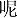 ЛексикаПродуктивный минимум: 210–250 лексических единиц.Рецептивный минимум: 150–250 лексических единиц.Общий объем продуктивной лексики: 820–900 лексических единиц.Общий объем рецептивной лексики: 390–550 лексических единиц.ГрамматикаГрамматический материал для продуктивного усвоенияМорфологияСчетные слова 部，片，座，套，首，头，群，匹. Имя числительное: числительные от 100 до 1000. Префикс порядковых числительных第.Имя прилагательное: образование степени сравнения имен прилагательных с помощью сравнительных конструкций: …比 … с дополнением меры и степени (一点儿, 多了, 得多, 极了), …比… с дополнением количества, 跟…一样, 像…一样, …比…в предложениях с глагольным сказуемым (1).Местоимение: указательные местоимения这些, 那些. Глагол: 过и了. Отрицательная и вопросительная формы прошедшего времени.Модальные глаголы应该, 能, 可以, 要, 愿意. Модальный глагол 要для выражения будущего времени.Наречие: наречия частотности总是, 经常, 有时, 从来(不). Наречие还. Наречия非常，特别，挺， 最，更. Наречия 又и 再. Послелог: 北边, 南边, 西边, 东边.Союз: 或者, 但是, 可是.СинтаксисДополнения кратности遍, 次.Предложения с именным сказуемым без связки是.Предложения с глагольным сказуемым.Предложения с глаголом-связкой是.Предложения с глаголом有.Предложения с одним дополнением.Предложения с модальным глаголом и глаголом喜欢.Многоглагольные предложения (цели).Предложения с качественным сказуемым.Вопрос с частицей呢.Специальный вопрос с几, 几个, 多少.Предложения, обозначающие расположение в пространстве(在)…上有一个 …/是… .Структура предложения с дополнением длительности.Общий вопрос в утвердительно-отрицательной форме.Специальные вопросы с вопросительными словами哪儿? 多少? 
多长时间? 怎么? 怎么样?Краткие ответы на общие вопросы.Конструкции 一边…一边, 每天都…, 跟…一起…, …极了, 
因为…所以, 一点儿, 有一点儿, 一些, 有的…有的…Грамматический материал для рецептивного усвоенияСинтаксисКонструкции 用…做…, …对…有/没有好处, 坐/骑…去/走, 往/前…走/拐, …离…远/近, 从…回/到/去/来.ГЛАВА 4СОДЕРЖАНИЕ УЧЕБНОГО ПРЕДМЕТА В VII КЛАССЕ.ОСНОВНЫЕ ТРЕБОВАНИЯ К РЕЗУЛЬТАТАМ УЧЕБНОЙ ДЕЯТЕЛЬНОСТИ УЧАЩИХСЯ105 (175) часовТребования к практическому владению видами речевой деятельностиВосприятие и понимание речи на слухУчащиеся должны понимать на слух иноязычные тексты монологического и диалогического характера, предъявляемые педагогическим работником и в звуко- или видеозаписи, в естественном темпе, с вербальной опорой, с разной полнотой и точностью проникновения в их содержание:выделять основную информацию в текстах, содержащих 1–2 % незнакомых слов, не влияющих на понимание;относительно полно понимать тексты, содержащие 1 % незнакомых слов, значение которых можно понять с помощью языковой или контекстуальной догадки;выборочно понимать необходимую (интересующую) учащихся информацию.Виды текстов: рассказ, стихотворение, песня, легенда, объявление, фрагмент видеофильма, диалог. Длительность звучания текста: 1,5–2 минуты.ГоворениеДиалогическая речьУчащиеся должны уметь:запрашивать и сообщать информацию, определяемую предметно-тематическим содержанием общения;выражать свое мнение и узнавать отношение собеседника к полученной информации;давать эмоциональную оценку.Виды диалогов: диалог-расспрос, диалог – обмен мнениями, диалог – побуждение к действию.Количество реплик на каждого собеседника: 5–6.Монологическая речьУчащиеся должны уметь:описывать и сравнивать предметы и явления;рассказывать об услышанном, прочитанном и увиденном;сообщать информацию, сочетая описание, повествование и сравнение.Виды монологического высказывания: описание, сообщение, повествование, сравнение. Объем высказывания: не менее 8–10 фраз.ЧтениеУчащиеся должны понимать тексты с разной полнотой и точностью проникновения в их содержание в зависимости от вида чтения:понимать основное содержание частично адаптированных художественных и научно-популярных текстов (ознакомительное чтение);относительно полно понимать содержание частично адаптированных художественных и научно-популярных текстов (изучающее чтение);находить в текстах необходимую (интересующую) учащихся информацию (просмотровое, поисковое);устанавливать причинно-следственные связи между фактами текста и событиями.Тексты, предназначенные для понимания основного содержания, могут включать до 2–3 % незнакомых слов, не препятствующих пониманию. Объем текста: примерно 2200–3000 печатных знаков с пробелами.Тексты, ориентированные на относительно полное понимание, могут включать 1–2 % незнакомых слов, раскрытие значения которых возможно при использовании двуязычного словаря. Объем текста: примерно 1700–2500 печатных знаков с пробелами.Виды текстов: рассказ, стихотворение, биография, статья из журнала, приглашение, список покупок, e-mail, туристическая брошюра.Письменная речьУчащиеся должны уметь продуцировать несложные виды письменных текстов в соответствии с нормами, принятыми в стране изучаемого языка:писать личное письмо в пределах изученной тематики, в том числе 
e-mail;кратко излагать содержание прочитанного текста.Объем текста: не менее 60–80 слов.Требования к овладению языковым материаломАнглийский языкФонетикаУдарение в предложении (значимые и служебные части речи). Ударение в многосложных словах.ЛексикаПродуктивный минимум: 230–280 лексических единиц.Рецептивный минимум: 150–260 лексических единиц.Общий объем продуктивной лексики: 1050–1180 лексических единиц.Общий объем рецептивной лексики: 540–810 лексических единиц.Словообразование: суффиксы имен существительных -ness; имен прилагательных -less, -ly; приставка глаголов re-; составные имена прилагательные (kind-hearted).ГрамматикаГрамматический материал для продуктивного усвоенияМорфологияИмя существительное: имена существительные, употребляемые только в единственном (advice, money, knowledge) или множественном числе (trousers, outskirts, cattle, clothes); имена существительные в единственном числе, имеющие форму множественного числа (gymnastics, athletics).Артикль: артикль с названиями видов спорта и спортивных соревнований, с названиями достопримечательностей (театров, кинотеатров, музеев, отелей, аэропортов, парков, площадей).Имя числительное: субстантивированные числительные (hundreds of (books)).Местоимение: неопределенные местоимения neither, either, none.Глагол: утвердительная, отрицательная и вопросительная формы глаголов в Present Perfect Continuous; глаголы в Present Simple, Present Continuous для выражения действий в будущем; выражение привычных действий в прошлом с помощью used to.Модальные глаголы: сравнение употребления to have to – must; употребление could, to be able to для выражения возможности или способности выполнения действий в прошлом.Наречие: too + имя прилагательное, имя прилагательное + enough. Предлог: for (two years), since, before, after, till, until.Союз: if, in case, when.СинтаксисСложноподчиненные предложения с придаточными условия и времени.Грамматический материал для рецептивного усвоенияМорфологияИмя прилагательное: усиление степеней сравнения имен прилагательных a lot, far, much (longer), slightly, a bit, a little (faster)*.Глагол: утвердительная, отрицательная и вопросительная формы глаголов в Past Simple Passive, Future Simple Passive.Герундий: герундий в функции подлежащего, дополнения и части сказуемого*.СинтаксисКраткие структуры согласия (So do I.); несогласия ( Neither do I.)*Немецкий языкФонетикаУдарение в иноязычных словах. Интонационное оформление сложных предложений.ЛексикаПродуктивный минимум: 230–280 лексических единиц.Рецептивный минимум: 150–260 лексических единиц.Общий объем продуктивной лексики: 1050–1180 лексических единиц.Общий объем рецептивной лексики: 540–810 лексических единиц.Словообразование: суффиксы имен существительных мужского рода -er, -ler, -ing; суффиксы имен прилагательных -ig, -lich; имя прилагательное + имя прилагательное.Суффиксы имен существительных мужского рода -ant, -at, -ent, -it, -ist, -nom, -soph*.ГрамматикаГрамматический материал для продуктивного усвоенияМорфологияИмя существительное: род имен существительных (определение по формальным признакам): мужской род – отглагольные имена существительные; имена существительные с суффиксами мужского рода (см. «Лексика»). Склонение имен существительных мужского рода. Множественное число имен существительных мужского рода.Артикль: определенный артикль, если перед именем существительным стоит порядковое числительное или имя прилагательное в превосходной степени.Имя прилагательное: склонение имен прилагательных после неопределенного артикля, притяжательных местоимений и отрицательного местоимения kein.Степени сравнения имен прилагательных. Особые случаи образования степеней сравнения имен прилагательных gut, hoch, nah.Имя числительное: количественные и порядковые числительные свыше 100. Mестоимениe: указательные местоимения dieser (dieses, diese); jener (jenes, jene); неопределенное местоимение jeder (jedes, jede).Глагол: модальный глагол sollen для выражения запроса, поручения, сомнения в вопросительных предложениях.Наречие: особые случаи образования степеней сравнения наречий gern, oft, viel.Предлог: предлог ohne, требующий винительного падежа.СинтаксисСложноподчиненные предложения: порядок слов в придаточных предложениях; придаточные дополнительные предложения с союзами dass, ob. Сложносочиненные предложения с наречиями dann, danach, darum, deshalb, выступающими в роли сочинительных союзов.Сравнительная конструкция «wie, als + имя существительное». Грамматический материал для рецептивного усвоенияМорфологияИмя прилагательное: склонение имен прилагательных после определенного артикля der (die, das), местоимений dieser (dieses, diese); jener (jenes, jene); jeder (jedes, jede). Глагол: модальный глагол sollte для выражения совета**.Предлог: предлог gegen, требующий винительного падежа*.СинтаксисСложноподчиненные предложения: придаточные дополнительные предложения с союзами (союзными словами) wer, was, woher, wann, wohin, wie, wo.Предложения с двойным союзом nicht nur … sondern auch.Würde + Infinitiv для выражения вежливого предложения, просьбы, совета, рекомендации.Французский языкФонетикаФразовое ударение.ЛексикаПродуктивный минимум: 230–280 лексических единиц.Рецептивный минимум: 150–260 лексических единиц.Общий объем продуктивной лексики: 1050–1180 лексических единиц.Общий объем рецептивной лексики: 540–810 лексических единиц.Словообразование: суффиксы имен существительных -té, -iste, -ment, -ssion, -tion.ГрамматикаГрамматический материал для продуктивного усвоенияМорфологияИмя существительное: мужской и женский род имен существительных. Множественное число имен существительных.Артикль: частичный артикль в словосочетании faire du sport; случаи отсутствия артикля. Имя прилагательное: особые формы женского рода имен прилагательных grosse, rousse, basse, épaisse, fraîche, longue; franche, gentille, jalouse, sotte, maligne. Особенности правописания имен прилагательных, обозначающих цвет (les yeux marron, les cheveux châtain clair).Местоимение: личные местоимения в функции прямого (me, te, le, la, nous, vous, les) и косвенного (me, te, lui, nous, vous, leur) дополнений; сложные формы вопросительных местоимений lequel (laquelle); простые и сложные формы указательных местоимений.Глагол: повелительное наклонение. Способы выражения будущего времени le futur simple, le futur proche. Способы выражения прошедшего времени le passé récent, le passé composé, l’imparfait (повторение).Наречие: степени сравнения наречий; наречия места en, y. Место наречия в предложении.Предлог: предлоги времени и места (повторение). Управление глаголов.СинтаксисСложноподчиненные предложения с придаточными обстоятельственными.Грамматический материал для рецептивного усвоенияМорфологияИмя прилагательное: неопределенные имена прилагательные chaque, tout(-е); quelques, plusieurs, certains(-es), certain(e)*. Имя числительное: особые случаи употребления количественных 
и порядковых числительных*.СинтаксисВопросительные предложения с вопросительными словами quel(le) 
и comment*.Испанский языкФонетикаИнтонация сложносочиненных, сложноподчиненных, вопросительных и восклицательных предложений.ЛексикаПродуктивный минимум: 230–280 лексических единиц.Рецептивный минимум: 150–260 лексических единиц.Общий объем продуктивной лексики: 1050–1180 лексических единиц.Общий объем рецептивной лексики: 540–810 лексических единиц.Словообразование: суффиксы имен существительных -ción (-sión, -ión); приставка anti-*.ГрамматикаГрамматический материал для продуктивного усвоенияМорфологияГлагол: систематизация группы настоящих и прошедших времен глагола. Сослагательное наклонение presente de subjuntivo. Повелительное наклонение modo imperativo (imperativo afirmativo, imperativo negativo). Условное наклонение modo potencial (condicional) simple.СинтаксисСложноподчиненные предложения с придаточными предложениями (дополнительными, подлежащными).Грамматический материал для рецептивного усвоенияМорфологияМестоимение: отрицательные и неопределенные местоимения*.СинтаксисСложноподчиненные предложения с придаточными предложениями времени и цели*.Китайский языкТребования к практическому владению видами речевой деятельностиВосприятие и понимание речи на слухУчащиеся должны понимать на слух иноязычные тексты монологического и диалогического характера, предъявляемые педагогическим работником в звукозаписи, в естественном темпе, с вербальной опорой, с разной полнотой и точностью проникновения в их содержание: выделять основную информацию в текстах, содержащих 1–2 % незнакомых слов, не влияющих на понимание;относительно полно понимать тексты, содержащие 1 % незнакомых слов, значение которых можно понять с помощью языковой или контекстуальной догадки;выборочно понимать необходимую (интересующую) учащихся информацию.Виды текстов: рассказ, стихотворение, песня, легенда, объявление, фрагмент видеофильма, диалог. Длительность звучания текста: 1,5–2 минуты.ГоворениеДиалогическая речьУчащиеся должны уметь:запрашивать и сообщать информацию, определяемую предметно-тематическим содержанием общения;выражать свое мнение и узнавать отношение собеседника к полученной информации;давать эмоциональную оценку полученной информации.Виды диалогов: диалог-расспрос, диалог – обмен мнениями, диалог – побуждение к действию.Количество реплик на каждого собеседника: 5–6.Монологическая речьУчащиеся должны уметь:описывать и сравнивать предметы и явления;рассказывать об услышанном, прочитанном и увиденном;сообщать информацию, сочетая описание, повествование и сравнение.Виды монологического высказывания: описание, сообщение, повествование, сравнение.Объем высказывания: 8–10 фраз.ЧтениеУчащиеся должны понимать тексты, написанные с помощью иероглифов с разной полнотой и точностью проникновения в их содержание в зависимости от вида чтения:понимать основное содержание адаптированных художественных и научно-популярных текстов (ознакомительное чтение);относительно полно понимать содержание адаптированных художественных и научно-популярных текстов (изучающее чтение);находить в текстах необходимую (интересующую) учащихся информацию (просмотровое, поисковое чтение);устанавливать причинно-следственные связи между фактами текста и событиями.Тексты, предназначенные для понимания основного содержания, могут включать до 2–3 % незнакомых слов, не препятствующих пониманию. Объем текста: 0,5–0,75 страницы.Тексты, ориентированные на относительно полное понимание, могут включать 1–2 % незнакомых слов, раскрытие значения которых возможно при использовании двуязычного словаря. Объем текста: 0,3–0,5 страницы.Учащиеся должны уметь читать иероглифы (200–550) и тексты (объем до 0,3 страницы), написанные иероглифами.Виды текстов: рассказ, стихотворение, биография, статья из журнала, приглашение, список покупок, e-mail, туристическая брошюра.Письменная речьУчащиеся должны уметь продуцировать несложные виды письменных текстов, написанных в соответствии с нормами, принятыми в стране изучаемого языка:писать личное письмо в пределах изученной тематики, в том числе 
e-mail;кратко излагать содержание прочитанного текста.Объем текста – 60–80 слов.Учащиеся должны уметь писать ключевые элементы иероглифов (графемы) – 64 единицы; иероглифы (140–400 единиц) и тексты, написанные иероглифами.Требования к овладению языковым материаломФонетикаИнтонация вопросительных предложений с окончаниями是不是, 
是吗, 对吗?ЛексикаПродуктивный минимум: 230–280 лексических единиц.Рецептивный минимум: 150–260 лексических единиц.Общий объем продуктивной лексики: 1050–1180 лексических единиц.Общий объем рецептивной лексики: 540–810 лексических единиц.ГрамматикаГрамматический материал для продуктивного усвоенияМорфологияИмя прилагательное: образование степени сравнения имен прилагательных с помощью сравнительных конструкций: …有 /没有…; ...…в предложениях с глагольным сказуемым; редупликация имен прилагательных.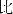 Имя числительное: числительные от 1000 до 10 000. Выражения приблизительного количества:  + счетное слово + имя существительное; 几 + «十/百/千/万/亿» + счетное слово + имя существительное; «十» + 几+ счетное слово + имя существительное; «十/百/千/万» + 多 + счетное слово + имя существительное (имя прилагательное); 一两个, 二三十.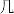 Конструкция «числительное + 多 + счетное слово».Глагол: продолженное время. Редупликация глаголов. Использование глаголов 让, 请, 不让для выражения побуждения, приглашения, просьбы.Наречие: наречие …一会儿. Наречия提前, 以后. Наречия从来, 已经.Частица 的 (的-фразы); частица 吧в предложениях, выражающих предположение.Вспомогательное слово地.СинтаксисДополнение состояния (…得…).Результативные дополнения好, 对, 错.Простое дополнение направления со словами 来или去.Вопросительные предложения с окончаниями是不是, 是吗, 对吗?Структура предложения с дополнением длительности.Предложения с двойным объектом.Предложения с предлогом把.Побудительное предложение (别….).Порядок расположения определений, обстоятельств.Грамматический материал для рецептивного усвоенияМорфологияНаречие: 终于.СинтаксисКонструкция要…了.ГЛАВА 5СОДЕРЖАНИЕ УЧЕБНОГО ПРЕДМЕТА В VIII КЛАССЕ.ОСНОВНЫЕ ТРЕБОВАНИЯ К РЕЗУЛЬТАТАМ УЧЕБНОЙ ДЕЯТЕЛЬНОСТИ УЧАЩИХСЯ105 (175) часовТребования к практическому владению видами речевой деятельностиВосприятие и понимание речи на слухУчащиеся должны понимать на слух иноязычные тексты диалогического и монологического характера, предъявляемые педагогическим работником и в звуко- или видеозаписи, в естественном темпе, с разной полнотой и точностью проникновения в их содержание:выделять основную информацию в текстах, содержащих 2–3 % незнакомых слов, не влияющих на понимание;относительно полно понимать тексты, содержащие 1–2 % незнакомых слов, значение которых можно понять с помощью языковой или контекстуальной догадки;выборочно понимать необходимую (интересующую) учащихся информацию.Виды текстов: рассказ, стихотворение, песня, биография, телефонный разговор, фрагмент радиопрограммы, видеофильма, диалог.Длительность звучания текста: 1,5–2 минуты.ГоворениеДиалогическая речьУчащиеся должны уметь:запрашивать и сообщать информацию, определяемую предметно-тематическим содержанием общения;выражать свое мнение и узнавать отношение собеседника к полученной информации;поддерживать или опровергать мнение собеседника;давать эмоциональную оценку.Виды диалога: диалог-расспрос, диалог – обмен мнениями, диалог – побуждение к действию.Количество реплик на каждого собеседника: 6–7.Монологическая речьУчащиеся должны уметь:описывать предметы и явления с элементами оценки и выражения мнения;сочетать описание и повествование с элементами рассуждения;рассказывать о прослушанном, прочитанном и увиденном.Виды монологического высказывания: описание, повествование, рассуждение, оценочное суждение.Объем высказывания: не менее 8–12 фраз.ЧтениеУчащиеся должны понимать тексты с разной полнотой и точностью проникновения в их содержание в зависимости от вида чтения:понимать основное содержание несложных аутентичных художественных и научно-популярных текстов (ознакомительное чтение);полно и точно понимать содержание несложных аутентичных художественных и научно-популярных текстов (изучающее чтение);находить в текстах необходимую (интересующую) учащихся информацию (просмотровое, поисковое чтение);устанавливать причинно-следственные связи между фактами и событиями;оценивать важность и новизну извлеченной информации.Тексты, предназначенные для понимания основного содержания, могут включать до 3–4 % незнакомых слов, значение которых можно понять с помощью языковой или контекстуальной догадки. Объем текста: примерно 2600–3500 печатных знаков с пробелами.Тексты, ориентированные на относительно полное понимание, могут включать до 2–3 % незнакомых слов, раскрытие значения которых возможно при использовании двуязычного словаря. Объем текста: примерно 2100–3000 печатных знаков с пробелами.Виды текстов: рассказ, стихотворение, биография, письмо, статья из журнала, меню, афиша, программа праздника, e-mail.Письменная речьУчащиеся должны уметь продуцировать несложные виды письменных текстов в соответствии с нормами, принятыми в стране изучаемого языка:писать поздравления, приглашения, письма, в том числе e-mail (письмо-благодарность, письмо – запрос информации, письмо-ответ);составлять план;кратко излагать содержание прочитанного (прослушанного) текста. Объем текста: не менее 80–100 слов.Требования к овладению языковым материаломАнглийский языкФонетикаЛогическое ударение. Смысловое членение текста интонационными средствами. Интонация вводных слов.ЛексикаПродуктивный минимум: 230–280 лексических единиц.Рецептивный минимум: 170–270 лексических единиц.Общий объем продуктивной лексики: 1280–1460 лексических единиц.Общий объем рецептивной лексики: 710–1080 лексических единиц.Словообразование: суффиксы имен существительных -ion (-tion, -sion, -ssion); суффиксы имен прилагательных -able (-ible); суффиксы глаголов -ize (-ise); приставки un-, in-.Суффиксы имен прилагательных -ent, -ant*.ГрамматикаГрамматический материал для продуктивного усвоенияМорфологияАртикль: артикль с названиями приемов пищи, названиями музыкальных инструментов; определенный артикль с субстантивированными прилагательными; употребление неопределенного артикля в устойчивых словосочетаниях.Имя прилагательное: порядок имен прилагательных перед именем существительным (размер, возраст, цвет).Местоимение: возвратные местоимения myself, yourself, himself, herself, itself, ourselves, yourselves, themselves; относительные местоимения who, whose, whom, which, what.Глагол: утвердительная, отрицательная и вопросительная формы глаголов в Past Perfect; утвердительная, отрицательная и вопросительная формы глаголов в Past Simple Passive.Модальные глаголы ought to для выражения совета, рекомендации; need (needn’t) для выражения необходимости (отсутствия необходимости) выполнения действия. Герундий: употребление герундия после глаголов like, love, enjoy, be good at, hate, dislike.Инфинитив: употребление инфинитива с частицей to и без нее.Причастие: действительное и страдательное причастия в функции определения с окончаниями -ing, -ed.Предлог: by (4 o’clock); предлоги с именами прилагательными.Союз: that.СинтаксисСравнительные предложения as … as. Сложноподчиненные предложения с придаточными дополнительными.Грамматический материал для рецептивного усвоенияМорфологияГлагол: сравнение Present Perfect – Present Perfect Continuous*.Утвердительная, отрицательная и вопросительная формы глаголов в Future Simple-in-the-Past*. СинтаксисСогласование времен*.Немецкий языкФонетикаУдарение в местоименных наречиях. Интонация предложений с инфинитивной группой um … zu + Infinitiv.ЛексикаПродуктивный минимум: 230–280 лексических единиц.Рецептивный минимум: 170–270 лексических единиц.Общий объем продуктивной лексики: 1280–1460 лексических единиц.Общий объем рецептивной лексики: 710–1080 лексических единиц.Словообразование: суффиксы имен существительных среднего рода -chen, -um, -lein; приставка имен существительных среднего рода ge-; субстантивация: субстантивированные инфинитивы и имена прилагательные.ГрамматикаГрамматический материал для продуктивного усвоенияМорфологияИмя существительное: род имен существительных (определение по формальным признакам): средний род – субстантивированные инфинитивы; имена существительные с суффиксами среднего рода (см.  «Лексика»), большинство имен существительных с приставкой ge-.Склонение имен существительных среднего рода.Множественное число имен существительных среднего рода.Имя прилагательное: склонение имен прилагательных после определенного артикля; указательных местоимений dieser (dieses, diese), jener (jenes, jene); неопределенного местоимения jeder (jedes, jede).Местоимение: неопределенные местоимения jemand, niemand, viel (viele), einige. Глагол: систематизация модальных глаголов по значению.Наречие: местоименные наречия в вопросительных и повествовательных предложениях.Предлог: предлоги von, bei, seit, требующие дательного падежа.СинтаксисИнфинитивная группа um … zu + Infinitiv. Порядок слов.Сложноподчиненные предложения: придаточные предложения причины с союзами weil, da; придаточные условные предложения с союзом wenn.Грамматический материал для рецептивного усвоенияМорфологияИмя прилагательное: склонение имен прилагательных после вопросительного местоимения welcher (welches, welche).Глагол: временная форма глагола Plusquamperfekt Aktiv для выражения предпрошедшего времени. Возвратные глаголы с sich в Dativ**. Временные формы страдательного залога Präsens Passiv, Präteritum Passiv**.Модальный глагол lassen**.Имя числительное: дробные числительные.Предлог: предлог außer, требующий дательного падежа; предлог während, требующий родительного падежа.СинтаксисСложноподчиненные предложения: придаточные предложения времени с союзом nachdem.Французский языкФонетикаФразовое ударение.ЛексикаПродуктивный минимум: 230–280 лексических единиц.Рецептивный минимум: 170–270 лексических единиц.Общий объем продуктивной лексики: 1280–1460 лексических единиц.Общий объем рецептивной лексики: 710–1080 лексических единиц.Словообразование: суффикс наречий -ment.ГрамматикаГрамматический материал для продуктивного усвоенияМорфологияАртикль: систематизация случаев употребления определенного, неопределенного и частичного артиклей.Имя прилагательное: прилагательные в функции наречий.Местоимение: простые и сложные формы указательных местоимений ça, ce, celui, celle, ceux, celles, cela, ceci. Притяжательные местоимения. Разница в употреблении вопросительных местоимений qui est-ce qui, qui est-ce que, qu’est-ce qui, qu’est-ce que. Имя числительное: количественные и порядковые числительные.Глагол: систематизация употребления времен изъявительного наклонения. Употребление le présent в придаточном условном предложении после si. Страдательный залог.Наречие: простые и сложные наречия, образование наречий на -ment.Сложное отрицание ne… jamais, ne… personne, ne… rien. Предлог: управление глаголов.СинтаксисСложноподчиненные предложения с придаточными условными предложениями.Систематизация способов постановки вопросов с инверсией и вопросительным оборотом est-ce que (вопросы к одушевленному и неодушевленному подлежащему, прямому и косвенному дополнению, обстоятельству).Грамматический материал для рецептивного усвоенияМорфологияГлагол: прошедшее простое время le passé simple.Условное наклонение le conditionnel présent*.Испанский языкФонетикаСовершенствование слухопроизносительных навыков учащихся на основе изучаемого лексико-грамматического материала.ЛексикаПродуктивный минимум: 230–280 лексических единиц.Рецептивный минимум: 170–270 лексических единиц.Общий объем продуктивной лексики: 1280–1460 лексических единиц.Общий объем рецептивной лексики: 710–1080 лексических единиц.Словообразование: суффиксы имен прилагательных -ico(a), -ano(a), -ense, -eño(a), -és(a), -ino(a), -esco(a)*.ГрамматикаГрамматический материал для продуктивного усвоенияМорфологияГлагол: глаголы в presente de subjuntivo.Modo imperativo (imperativo afirmativo, imperativo negativo).Знаменательные глаголы в potencial simple.СинтаксисСложноподчиненные предложения с придаточными предложениями (дополнительными, подлежащными, времени и цели).Грамматический материал для рецептивного усвоенияМорфологияГлагол: инфинитивные обороты acabar de + infinitivo, dejar de + infinitivo*.Китайский языкТребования к практическому владению видами речевой деятельностиВосприятие и понимание речи на слухУчащиеся должны понимать на слух иноязычные тексты диалогического и монологического характера, предъявляемые педагогическим работником и в звуко- или видеозаписи, в естественном темпе, с разной полнотой и точностью проникновения в их содержание:выделять основную информацию в текстах, содержащих 2–3 % незнакомых слов, не влияющих на понимание;относительно полно понимать тексты, содержащие 1–2 % незнакомых слов, значение которых можно понять с помощью языковой или контекстуальной догадки;выборочно понимать необходимую (интересующую) учащихся информацию.Виды текстов: рассказ, стихотворение, песня, биография, телефонный разговор, фрагмент радиопрограммы, видеофильма, диалог.Длительность звучания текста: 1,5–2 минуты.ГоворениеДиалогическая речьУчащиеся должны уметь:запрашивать и сообщать информацию, определяемую предметно-тематическим содержанием общения;выражать свое мнение и узнавать отношение собеседника к полученной информации;поддерживать или опровергать мнение собеседника;давать эмоциональную оценку полученной информации.Виды диалога: диалог-расспрос, диалог – обмен мнениями, диалог – побуждение к действию.Количество реплик на каждого собеседника: 6–7.Монологическая речьУчащиеся должны уметь:описывать предметы и явления с элементами оценки и выражения мнения;сочетать описание и повествование с элементами рассуждения;рассказывать о прослушанном, прочитанном и увиденном.Виды монологического высказывания: описание, повествование, рассуждение, оценочное суждение.Объем высказывания: 8–12 фраз.ЧтениеУчащиеся должны понимать тексты, написанные с помощью иероглифов, с разной полнотой и точностью проникновения в их содержание в зависимости от вида чтения:понимать основное содержание адаптированных художественных и научно-популярных текстов (ознакомительное чтение);полно и точно понимать содержание адаптированных художественных и научно-популярных текстов (изучающее чтение);находить в текстах необходимую (интересующую) учащихся информацию (поисковое, просмотровое чтение);устанавливать причинно-следственные связи между фактами и событиями;оценивать важность и новизну извлеченной информации.Тексты, предназначенные для понимания основного содержания, могут включать до 3–4 % незнакомых слов, значение которых можно понять с помощью языковой или контекстуальной догадки. Объем текста: 0,75–1 страница.Тексты, ориентированные на относительно полное понимание, могут включать до 2–3 % незнакомых слов, раскрытие значения которых возможно при использовании двуязычного словаря. Объем текста: 0,5–0,75 страницы.Учащиеся должны уметь читать иероглифы (200–750 единиц) и тексты (объем до 0,5 страницы), написанные иероглифами.Виды текстов: рассказ, стихотворение, биография, письмо, статья из журнала, меню, афиша, программа праздника, e-mail.Письменная речьУчащиеся должны уметь продуцировать несложные виды письменных текстов, написанных в соответствии с нормами, принятыми в стране изучаемого языка:писать поздравления, приглашения, письма, в том числе e-mail (письмо-благодарность, письмо – запрос информации, письмо-ответ);составлять план;кратко излагать содержание прочитанного (прослушанного) текста.Объем текста: до 100 слов.Учащиеся должны уметь писать иероглифы (150–550 единиц) и тексты (объем до 0,5 страницы), написанные иероглифами; ключевые элементы иероглифов (графемы) – 60 единиц.Требования к овладению языковым материаломФонетикаИнтонация риторического вопроса.ЛексикаПродуктивный минимум: 230–280 лексических единиц.Рецептивный минимум: 170–270 лексических единиц.Общий объем продуктивной лексики: 1280–1460 лексических единиц.Общий объем рецептивной лексики: 710–1080 лексических единиц.ГрамматикаГрамматический материал для продуктивного усвоенияМорфологияИмя прилагательное: редупликация имен прилагательных.Глагол: глаголы типа游泳; выражение длительности действия с помощью частицы 着.Модальная частица.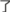 Наречие: наречия 后来，以后，要不，比如，刚(才)，马上，就，才.Предлог: употребление 对в различных конструкциях 
(对…感兴趣, 对…来说, 对….好/不好, 对…感兴趣, 对…习惯/不习惯).СинтаксисРиторический вопрос.Предложения с частицей把.Придаточные предложения цели с союзом为了.Конструкции (先...再.., 不但...而且..., ...就...(了), 只要...就..., 要是...
就..., 越来越..., 到...来/去, 之一, 除了…以外…). Результативные дополнения (来，去，好，完，懂，上，见，到，
在). Грамматический материал для рецептивного усвоенияИмя прилагательное: прилагательные типа 好学.Наречие: наречия 几乎，稍，过于，尤其，一向.ГЛАВА 6СОДЕРЖАНИЕ УЧЕБНОГО ПРЕДМЕТА В IX КЛАССЕ.ОСНОВНЫЕ ТРЕБОВАНИЯ К РЕЗУЛЬТАТАМ УЧЕБНОЙ ДЕЯТЕЛЬНОСТИ УЧАЩИХСЯ102 (170) часовТребования к практическому владению видами речевой деятельностиВосприятие и понимание речи на слухУчащиеся должны понимать на слух иноязычные тексты диалогического и монологического характера, предъявляемые педагогическим работником и в звуко- или видеозаписи, в естественном темпе, с разной полнотой и точностью проникновения в их содержание:выделять основную информацию в текстах, содержащих 2–3 % незнакомых слов, значение которых можно понять с помощью языковой или контекстуальной догадки;относительно полно понимать тексты, содержащие 1–2 % незнакомых слов, значение которых можно понять с помощью догадки.Виды текстов: рассказ, интервью, объявление, телефонный разговор, фрагмент радиопрограммы (видеофильма), песня, диалог.Длительность звучания текста: 2–2,5 минуты.ГоворениеДиалогическая речьУчащиеся должны уметь:запрашивать и сообщать информацию, определяемую предметно-тематическим содержанием общения;выражать свое мнение и узнавать отношение собеседника к полученной информации;поддерживать или опровергать мнение собеседника, аргументируя свою точку зрения.Виды диалога: диалог-расспрос, диалог – обмен мнениями, интервью, диалог – побуждение к действию, диалог-рассуждение.Количество реплик на каждого собеседника: 6–7.Монологическая речьУчащиеся должны уметь:делать подготовленные и небольшие неподготовленные сообщения по теме, проблеме, ситуации:описывать и сравнивать предметы, факты и явления;рассказывать об услышанном, прочитанном и увиденном;сочетать описание и повествование с элементами рассуждения и выражением личной оценки.Виды монологического высказывания: описание, повествование, рассуждение, оценочное суждение, сравнение.Объем высказывания: не менее 10–14 фраз.ЧтениеУчащиеся должны понимать тексты с разной полнотой и точностью проникновения в их содержание в зависимости от вида чтения:основное содержание аутентичных (частично адаптированных) художественных и научно-популярных текстов (ознакомительное чтение);полно и точно понимать содержание аутентичных (частично адаптированных) художественных и научно-популярных текстов (изучающее чтение).Учащиеся должны уметь:находить необходимую (интересующую) учащихся информацию в текстах публицистического и прагматического характера (просмотровое, поисковое чтение);оценивать важность и новизну извлеченной информации и выражать свое отношение к ней.Тексты, предназначенные для понимания основного содержания (ознакомительное чтение), могут включать до 3–4 % незнакомых слов, о значении которых можно догадаться. Объем текста: примерно 2600–3500 печатных знаков с пробелами.Тексты для изучающего чтения могут включать 2–3 % незнакомых слов, раскрытие значения которых возможно при использовании двуязычного словаря. Объем текста: примерно 2100–3000 печатных знаков с пробелами.Виды текстов: рассказ, стихотворение, научно-популярная статья, буклет музея, письмо, e-mail, афиша, программа спектакля.Письменная речьУчащиеся должны уметь продуцировать несложные виды письменных текстов в соответствии с нормами, принятыми в стране изучаемого языка:писать приглашения, письма, в том числе e-mail;писать краткую автобиографию;составлять план;делать краткие записи по прочитанному (прослушанному) тексту;излагать содержание прочитанного (прослушанного) текста;писать мини-сочинение по предложенной теме.Объем текста: не менее 90–130 слов.Требования к овладению языковым материаломАнглийский языкФонетикаУдарение в производных словах. Использование интонации для выражения чувств и эмоций.ЛексикаПродуктивный минимум: 230–280 лексических единиц.Рецептивный минимум: 200–280 лексических единиц.Общий объем продуктивной лексики: 1510–1740 лексических единиц.Общий объем рецептивной лексики: 910–1360 лексических единиц.Словообразование: суффиксы имен существительных -ty, -ist, -ship; приставки un-, in-.Приставки dis-, mis-, over-*.ГрамматикаГрамматический материал для продуктивного усвоенияМорфологияАртикль: артикль с именами собственными (названия театров, музеев, кинотеатров); артикль с названиями изобретений и средств коммуникации (телефон, компьютер,  глобальная  компютерная сеть Интернет); артикль с абстрактными существительными (love, care, friendship, responsibility).Имя прилагательное: имена прилагательные и наречия, представляющие трудности для различения (hard – hardly, good – well, late – lately, bad – badly).Местоимение: абсолютные притяжательные местоимения, неопределенные местоимения other, another.Глагол: способы выражения действий в будущем Present Simple, Present Continuous, Future Simple.Наречие: степени сравнения наречий.Предлог: предлоги с именами существительными.СинтаксисСравнительные конструкции the more … the better. Сложноподчиненное предложение с различными придаточными предложениями.Грамматический материал для рецептивного усвоенияМорфологияМестоимение: относительные местоимения what, where, why, when*.Глагол: модальные глаголы can’t, could, may, might, must с различными видами инфинитива для выражения предположения о возможности (невозможности) выполнения действий.Инфинитив: виды инфинитива Indefinite, Continuous, Perfect, Perfect Continuous.Союз: for, since.СинтаксисКосвенная речь*.Немецкий языкФонетикаРитм в предложении (ударные и безударные слова в сложных предложениях).Интонация предложений с инфинитивом и частицей zu.ЛексикаПродуктивный минимум: 230–280 лексических единиц.Рецептивный минимум: 200–280 лексических единиц.Общий объем продуктивной лексики: 1510–1740 лексических единиц.Общий объем рецептивной лексики: 910–1360 лексических единиц.Словообразование: суффиксы имен прилагательных -sam, -los.ГрамматикаГрамматический материал для продуктивного усвоенияМорфологияИмя существительное: род имен существительных (систематизация). Особый вид склонения имен существительных. Склонение имен существительных (систематизация). Способы образования множественного числа имен существительных: -e, е; -er, er; , -; -en, -n; -s.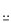 Артикль: определенный артикль, если после имени существительного следует существительное в родительном падеже или существительное с предлогом. Определенный, неопределенный артикль, отсутствие артикля (систематизация).Имя прилагательное: склонение имен прилагательных, перед которыми отсутствует сопровождающее слово. Склонение имен прилагательных во множественном числе.Глагол: временная форма будущего времени Futurum I Aktiv. Временные формы глагола в действительном залоге (систематизация). Временные формы глагола в страдательном залоге Präsens Passiv, Präteritum Passiv.Инфинитив: инфинитив без частицы zu после модальных глаголов; глаголов восприятия sehen, hören; глаголов, обозначающих движение (в функции обстоятельства); глагола bleiben.Инфинитив с частицей zu после группы глаголов: anfangen, beginnen, beschließen, bitten, einladen, erlauben, empfehlen, raten, hoffen, planen, vergessen, versprechen, versuchen, verbieten; после оборота es gibt; после выражений Freude (Spaß) machen; после конструкций sein + имя прилагательное или причастие (es ist gesund (schlecht, höflich, interessant, leicht, schwer, (un)möglich, erlaubt, verboten)); haben + абстрактное имя существительное (Absicht, Angst, Grund, Lust, Möglichkeit, Problem,
Schwierigkeit, Zeit).Предлог: предлоги времени и места (систематизация). Предлоги von, durch для указания на носителя действия в предложениях с глаголом в страдательном залоге.СинтаксисСложноподчиненные предложения: придаточные предложения цели с союзом damit.Грамматический материал для рецептивного усвоенияМорфологияИнфинитив: инфинитивные обороты statt … zu + Infinitiv; ohne … zu + Infinitiv.Предлог: предлоги wegen, trotz, требующие родительного падежа.Предлог mit для указания на инструмент действия в предложениях с глаголом в страдательном залоге**.СинтаксисПредложения с союзом sowohl … als auch.Французский языкФонетикаИнтонация основных типов простого, сложносочиненного и сложноподчиненного предложений.ЛексикаПродуктивный минимум: 230–280 лексических единиц.Рецептивный минимум: 200–280 лексических единиц.Общий объем продуктивной лексики: 1510–1740 лексических единиц.Общий объем рецептивной лексики: 910–1360 лексических единиц.ГрамматикаГрамматический материал для продуктивного усвоенияМорфологияИмя существительное: женский род имен существительных, обозначающих профессию.Артикль: систематизация употребления артиклей с абстрактными существительными (явления природы), с географическими названиями.Местоимение: относительные местоимения qui, que, où (повторение), относительное местоимение dont. Систематизация личных местоимений.Глагол: условное наклонение le conditionnel présent; согласование времен (план настоящего).Наречие: особые формы образования степеней сравнения.СинтаксисСистематизация основных типов простого, сложносочиненного и сложноподчиненного предложений. Употребление времен в придаточном условном предложении после союза si: le présent de l’indicatif, l’imparfait de l’indicatif.Грамматический материал для рецептивного усвоенияМорфологияГлагол: предпрошедшее время le plus-que-parfait. Неличная форма глагола le participe passé в роли прилагательного.Сослагательное наклонение le subjonctif présent.Условное наклонение le conditionnel passé*.СинтаксисКосвенный вопрос, косвенная речь.Испанский языкФонетикаСовершенствование слухопроизносительных навыков учащихся на основе изучаемого лексико-грамматического материала.ЛексикаПродуктивный минимум: 230–280 лексических единиц.Рецептивный минимум: 200–280 лексических единиц.Общий объем продуктивной лексики: 1510–1740 лексических единиц.Общий объем рецептивной лексики: 910–1360 лексических единиц.Словообразование: суффиксы имен существительных -icia, -icio, суффикс имен прилагательных -al, суффикс наречий -mente.ГрамматикаГрамматический материал для продуктивного усвоенияМорфологияГлагол: рotencial simple в модальном значении.Причастие: систематизация употребления форм participio pasado в функции определения, конструкция estar + participio pasado.Наречие: наречия образа действия.СинтаксисГрамматический материал для рецептивного усвоенияМорфологияГлагол: формы, значение и употребление глаголов в pretérito perfecto de subjuntivo*.Формы, значение и употребление глаголов в pretérito imperfecto de subjuntivo*.Согласование времен при переводе прямой речи в косвенную.СинтаксисСложноподчиненные предложения с придаточными условными предложениями II типа*.Китайский языкТребования к практическому владению видами речевой деятельностиВосприятие и понимание речи на слухУчащиеся должны понимать на слух иноязычные тексты диалогического и монологического характера, предъявляемые педагогическим работником и в звуко- или видеозаписи, в естественном темпе, с разной полнотой и точностью проникновения в их содержание:выделять основную информацию в текстах, содержащих 2–3 % незнакомых слов, значение которых можно понять с помощью языковой или контекстуальной догадки;относительно полно понимать тексты, содержащие 1–2 % незнакомых слов, значение которых можно понять с помощью догадки.Виды текстов: рассказ, интервью, объявление, телефонный разговор, фрагмент радиопрограммы (видеофильма), песня, диалог.Длительность звучания текста: 2–2,5 минуты.ГоворениеДиалогическая речьУчащиеся должны уметь:запрашивать и сообщать информацию, определяемую предметно-тематическим содержанием общения;выражать свое мнение и узнавать отношение собеседника к полученной информации;поддерживать или опровергать мнение собеседника, аргументируя свою точку зрения.Виды диалога: диалог-расспрос, диалог – обмен мнениями, интервью, диалог – побуждение к действию.Количество реплик на каждого собеседника – 6–7.Монологическая речьУчащиеся должны уметь:делать подготовленные и небольшие неподготовленные сообщения по теме, проблеме, ситуации;описывать и сравнивать предметы, факты и явления;рассказывать об услышанном, прочитанном и увиденном;сочетать описание и повествование с элементами рассуждения и выражением личной оценки.Виды монологического высказывания: описание, повествование, рассуждение, оценочное суждение, сравнение.Объем высказывания – не менее 10–14 фраз.ЧтениеУчащиеся должны понимать тексты, написанные с помощью иероглифов, с разной полнотой и точностью проникновения в их содержание в зависимости от вида чтения:основное содержание аутентичных (частично адаптированных) художественных и научно-популярных текстов (ознакомительное чтение);полно и точно понимать содержание аутентичных (частично адаптированных) художественных и научно-популярных текстов (изучающее чтение).Учащиеся должны уметь:находить необходимую (интересующую) учащихся информацию в текстах публицистического и прагматического характера (просмотровое, поисковое чтение);оценивать важность и новизну извлеченной информации и выражать свое отношение к ней.Тексты, предназначенные для понимания основного содержания (ознакомительное чтение), могут включать до 3–4 % незнакомых слов, о значении которых можно догадаться. Объем текста – 0,75 страницы.Тексты для изучающего чтения могут включать 2–3 % незнакомых слов, раскрытие значения которых возможно при использовании двуязычного словаря. Объем текста – 0,5 страницы.Виды текстов: рассказ, стихотворение, научно-популярная статья, буклет музея, письмо, e-mail, афиша, программа спектакля.Письменная речьУчащиеся должны уметь продуцировать несложные виды письменных текстов, написанных с помощью иероглифов, в соответствии с нормами, принятыми в стране изучаемого языка:писать приглашения, письма, в том числе e-mail;писать краткую автобиографию;составлять план;делать краткие записи по прочитанному (прослушанному) тексту;излагать содержание прочитанного (прослушанного) текста;писать мини-сочинение по предложенной теме.Учащиеся должны уметь писать иероглифы (750 единиц) и тексты иероглифами (200 единиц).Требования к овладению языковым материаломФонетикаИнтонация бессоюзных предложений.ЛексикаПродуктивный минимум: 230–280 лексических единиц.Рецептивный минимум: 200–280 лексических единиц.Общий объем продуктивной лексики: 1510–1740 лексических единиц.Общий объем рецептивной лексики: 910–1360 лексических единиц.ГрамматикаГрамматический материал для продуктивного усвоенияМорфологияИмя числительное: числительные от 10 000, редупликация конструкций числительное – счетное слово. Имя существительное: редупликация существительных. Счетные слова: редупликация счетных слов, конструкций «имя числительное – счетное слово».Глагол: страдательный залог.Наречие: 像，不过，差不多，曾经Предлог: 跟据，对于，关于.Союз: 并，免得.СинтаксисБессоюзные предложения.Сложные дополнения направления.Предложения с 把.Косвенная речь.Конструкции 跟…有关系，….什么的，是…的，…有10米高，包括…最好，…开始，既…又，如果…那么，不是…就是Результативные дополнения 上，开，出来，起来，下去.Дополнения направления 来，去，出来/去，进来/去，起来，
上来/去，下来/去过来/去.Дополнение состояния.Дополнение возможности.Грамматический материал для рецептивного усвоенияМорфологияНаречие: 将要，将来.Союз: 并，并且，而，而且，不仅. 一会儿…СинтаксисКонструкции一会儿，从…以来.Требования к результатам учебной деятельности учащихся по окончании обучения на II ступени общего среднего образования(базовый уровень)Знать:артикуляционные нормы и основные интонационные модели изучаемого иностранного языка;основные коммуникативно-значимые частотные и стилистически нейтральные лексические единицы, нормы словоупотребления и типичные способы словообразования;грамматические явления продуктивного и рецептивного минимумов и правила их образования и употребления;основные сведения о национально-культурной специфике стран изучаемого языка; нормы речевого и неречевого поведения в условиях межкультурного общения;основные способы поиска информации в справочных источниках, в том числе в  глобальной компьютерной сети Интернет;основные вербальные и невербальные средства преодоления затруднений при общении (переспрос, уточнение; мимика, жесты);уметь:оформлять устные и письменные высказывания в соответствии с изученными фонетическими, лексическими и грамматическими нормами иностранного языка для решения коммуникативных задач в стандартных ситуациях общения;понимать и извлекать информацию из аутентичных (частично адаптированных) текстов с различной степенью точности, глубины и полноты при чтении и восприятии речи на слух;представлять свою страну и ее культуру в типичных ситуациях иноязычной межкультурной коммуникации и осуществлять речевое взаимодействие с представителями стран изучаемого языка с учетом их национально-культурной специфики и норм речевого и неречевого поведения;использовать основные вербальные и невербальные средства компенсации дефицита знаний для успешного решения коммуникативных задач;осуществлять самостоятельную учебно-познавательную деятельность по поиску, сбору и обобщению информации в справочных, в том числе иноязычных источниках и в  глобальной компьютерной сети Интернет;владеть:фонетическими, лексическими и грамматическими нормами изучаемого иностранного языка, достаточными для решения коммуникативных задач в стандартных ситуациях межкультурной коммуникации;продуктивными видами иноязычной речевой деятельности (говорение, письменная речь) с высокой степенью репродуктивности, соблюдая социокультурные нормы речевого поведения;рецептивными видами речевой деятельности (чтение, восприятие и понимание речи на слух) с различной степенью точности, полноты и глубины понимания содержания частично адаптированных текстов;нормами речевого и неречевого этикета изучаемого иностранного языка, достаточными для осуществления межкультурного общения;общеучебными и специальными умениями для осуществления самостоятельной учебно-познавательной деятельности по овладению иностранным языком;(повышенный уровень)знать:правила произношения и ритмико-мелодической организации иноязычной речи;значения изученных лексических единиц, включая оценочную лексику и устойчивые словосочетания, основные способы словообразования (аффиксация, словосложение);грамматические явления продуктивного и рецептивного минимумов и правила их употребления и распознавания;реалии культуры стран изучаемого языка в рамках предметно-тематического содержания программы; правила речевого и неречевого этикета;способы поиска информации в справочных и иных иноязычных источниках, в том числе в глобальной компьютерной сети  Интернет;основные вербальные и невербальные средства преодоления затруднений при общении (переспрос, уточнение, синонимические средства выражения мысли; мимика, жесты, рисунок);уметь:оформлять устные и письменные высказывания в соответствии с фонетическими, орфографическими, лексическими и грамматическими нормами изучаемого языка;осуществлять речевое и неречевое взаимодействие с представителями стран изучаемого языка и представлять свою страну и ее культуру в условиях иноязычной межкультурной коммуникации;использовать вербальные и невербальные средства компенсации дефицита знаний для успешного решения коммуникативных задач;осуществлять самостоятельную учебно-познавательную деятельность по поиску, сбору и обобщению информации в справочных и иных иноязычных источниках;владеть:фонетическими, лексическими и грамматическими нормами изучаемого иностранного языка, достаточными для решения коммуникативных задач в стандартных ситуациях межкультурной коммуникации;продуктивными видами иноязычной речевой деятельности (говорение, письменная речь) с достаточной степенью самостоятельности и инициативности, соблюдая социокультурные нормы речевого поведения;рецептивными видами речевой деятельности (чтение, восприятие и понимание речи на слух) с различной степенью точности, полноты и глубины понимания содержания в зависимости от коммуникативной задачи;нормами речевого и неречевого этикета изучаемого иностранного языка, достаточными для осуществления успешного межкультурного общения;общеучебными и специальными умениями для организации самостоятельной учебно-познавательной деятельности по овладению иностранным языком._______________*Языковые явления предназначены для продуктивного усвоения при изучении учебного предмета на повышенном уровне.**Языковые явления предназначены для рецептивного усвоения при изучении учебного предмета на повышенном уровне.УТВЕРЖДЕНОПостановлениеМинистерства образованияРеспублики Беларусь18.07.2023 №197Сферы общенияПредметно-тематическое содержаниеКоммуникативные задачиСферы общенияПредметно-тематическое содержаниеК концу учебного года учащийся должен уметьСоциально-бытоваяЗдоровый образ жизниРассказать о завтраке, обеде и ужине в семье;расспросить родственника (друга) о завтраке, обеде и ужине в его семье;рассказать о здоровом питании;расспросить собеседника о здоровом питании;рассказать об основных недомоганиях;расспросить собеседника об основных недомоганиях (базовый и повышенный уровни);дать совет о здоровом образе жизни (гигиена, питание, зарядка) (повышенный уровень)Социально-бытоваяГород и деревняРасспросить, как пройти куда-либо; объяснить, как пройти куда-либо; запросить и дать информацию о месте проживания (адрес, телефон);назвать правила безопасного поведения на улицах города или деревни;описать родной город или деревню (базовый и повышенный уровни);рассказать о жизни в городе или  сельской местности; расспросить собеседника о жизни в городе или  сельской местности (повышенный уровень)Социально-культурнаяКаникулыРассказать о своих занятиях на каникулах; расспросить друга о его занятиях на каникулах; рассказать о летнем отдыхе. (базовый и повышенный уровни);
рассказать о самом ярком впечатлении во время каникул (повышенный уровень)Социально-культурнаяПраздникиРассказать об основных праздниках Республики Беларусь;расспросить собеседника об основных праздниках страны изучаемого языка;поздравить с праздником;ответить на поздравление;назвать традиционные праздничные блюда в своей стране и стране изучаемого языка (базовый и повышенный уровни);сравнить празднование Нового года,  Рождества в своей стране и стране изучаемого языка (повышенный уровень)Социально-культурнаяТелепередачиНазвать любимые телепередачи;расспросить о любимых телепередачах;высказать мнение о телепередаче (базовый и повышенный уровни);порекомендовать посмотреть телепередачу и аргументировать свое мнение (повышенный уровень)Социально-культурнаяПутешествияРассказать о путешествии (место, время, транспорт, впечатления);расспросить о путешествии (место, время, транспорт, впечатления);принять (отклонить)  предложение  о путешествии(базовый и повышенный уровни);рассказать о путешествии, запомнившемся по книге (фильму)(повышенный уровень)Социально-познавательнаяМир вокруг насОписать природные особенности континентов;назвать страны, в которых говорят на изучаемом иностранном языке (базовый и повышенный уровни);рассказать о животном мире разных континентов;расспросить о животном мире разных континентов (повышенный уровень)Сфера общенияПредметно-тематическое содержаниеКоммуникативные задачиСфера общенияПредметно-тематическое содержаниеК концу учебного года учащийся должен уметьСоциально-бытоваяЕдаЗапросить и дать информацию о продуктах в магазине и на рынке (цена, вес, количество);заказать, оплатить еду в кафе;предложить рецепт любимого блюда(базовый и повышенный уровни);рассказать о национальных блюдах Республики Беларусь; расспросить о национальных блюдах страны изучаемого языка (повышенный уровень)Социально-бытоваяПомощь по домуРассказать о своих домашних обязанностях; расспросить о домашних обязанностях (зарубежного) собеседника;назвать бытовую технику и объяснить ее назначение;описать свою комнату, квартиру (свой дом) (базовый и повышенный уровни);рассказать о преимуществах использования бытовой техники;рассказать о распределении домашних обязанностей в семье;выразить свое отношение к выполнению домашних обязанностей (повышенный уровень)Учебно-трудоваяШколаОписать свою школу (здание, кабинеты, 
площадки);рассказать о правилах поведения в школе;сообщить о распорядке работы своей школы;расспросить (зарубежного) собеседника о распорядке работы школы (базовый и повышенный уровни);сравнить правила поведения в школах Республики Беларусь и в школах страны изучаемого языка;сравнить распорядок работы школ в Республике Беларусь и школ в стране изучаемого языка(повышенный уровень)Социально-культурнаяФильмы. КнигиПредложить другу пойти в кино (библиотеку);принять или отклонить предложение;расспросить о просмотренном фильме (прочитанной книге);высказать свое мнение о фильме (книге) (базовый и повышенный уровни);рассказать о любимом актере (писателе);выразить свое мнение о персонаже фильма (книги) и обосновать его (повышенный уровень)Социально-культурнаяЛюбимые занятияРассказать о своих увлечениях;расспросить собеседника о его увлечениях(базовый и повышенный уровни);высказать свое отношение к различным хобби;рассказать о любимых занятиях членов семьи (друзей) (повышенный уровень)Социально-познавательнаяРеспублика Беларусь и страны изучаемого языкаОписать географическое положение Республики Беларусь;рассказать о национальных символах Республики Беларусь;расспросить о географическом положении страны изучаемого языка;расспросить о национальных символах страны изучаемого языка (базовый и повышенный уровни);сравнить природные особенности Республики Беларусь и стран изучаемого языка;рассказать о достопримечательностях Республики Беларусь (повышенный уровень)Социально-познавательнаяПриродаРассказать о природе Республики Беларусь; 
описать животных (растения), нуждающихся в защите;объяснить необходимость защиты животных (растений) (базовый и повышенный уровни);сравнить животный и растительный мир Республики Беларусь и страны изучаемого языка (повышенный уровень)СфераобщенияПредметно-тематическое содержаниеКоммуникативные задачиСфераобщенияПредметно-тематическое содержаниеК концу учебного года учащийся должен уметьСоциально-бытоваяВнешность и характерОписать внешность человека и его характер;расспросить о внешности и характере 
друга (членов семьи);высказать и аргументировать свое мнение 
по поводу характера человека;высказать комплимент по поводу 
внешности (базовый и повышенный уровни);обсудить характер героя фильма (книги) (повышенный уровень)Социально-бытоваяПокупкиРассказать о различных магазинах в Республике Беларусь;расспросить о магазинах в стране изучаемого языка;запросить и сообщить информацию при покупке непродовольственных товаров (базовый и повышенный уровни);дать совет при выборе покупки;рассказать о своем отношении к покупкам(повышенный уровень)Социально-бытоваяДрузьяРассказать о своих друзьях и 
знакомых (внешность, характер, любимые занятия);рассказать историю знакомства с другом
(базовый и повышенный уровни);расспросить собеседника о его друзьях;высказать мнение о настоящей дружбе, аргументируя свою точку зрения (повышенный уровень)Социально-бытоваяЖизнь в городеи деревнеОписать город или деревню;расспросить собеседника о преимуществах/недостатках его места жительства;спросить и объяснить дорогу (базовый и повышенный уровни);провести экскурсию по своему городу или деревне;сравнить жизнь в городской и сельской местности(повышенный уровень)Учебно-трудоваяУрок иностранного языкаВыразить свое отношение к изучению иностранного языка;рассказать об уроке иностранного языка;
обосновать важность изучения иностранного языка (базовый и повышенный уровни);обсудить способы изучения иностранного языка;расспросить о выполнении домашнего задания по иностранному языку (повышенный уровень)Социально-культурнаяСпортРассказать о популярных видах спорта;рассказать о выдающихся спортсменах 
Республики Беларусь;расспросить собеседника о выдающихся спортсменах страны изучаемого языка;расспросить собеседника об индивидуальных занятиях спортом(базовый и повышенный уровни);выразить свое отношение к занятиям спортом и аргументировать его;дать советы по поддержанию физической формы;рассказать об истории Олимпийских игр (о крупнейших спортивных соревнованиях)(повышенный уровень)Социально-познавательнаяПутешествие по разным странамВысказать и аргументировать свое отношение к путешествию различными видами транспорта;Заказать (купить) билет на автобус (поезд, самолет);рассказать о своем реальном (воображаемом) путешествииобсудить маршрут путешествия (базовый и повышенный уровни);поделиться впечатлениями о путешествии;порекомендовать посетить страну/город (повышенный уровень)Сфера общенияПредметно-тематическое содержаниеКоммуникативные задачиСфера общенияПредметно-тематическое содержаниеК концу учебного года учащийся должен уметьСоциально-бытоваяНациональная кухняРассказать о национальной кухне Республики Беларусь;расспросить о национальной кухне страны изучаемого языка;сравнить традиционные завтрак, обед и ужин в Республике Беларусь и стране изучаемого языка;рассказать об известных блюдах разных стран(базовый и повышенный уровни);описать правила поведения за столом;сравнить домашнее питание и фастфуд;описать национальные кулинарные традиции разных стран (повышенный уровень)Социально-бытоваяДеньгиРасспросить об отношении к карманным деньгам;аргументировать свое отношение к карманным деньгам;рассказать о своих карманных расходах и обосновать их;обсудить потенциальные возможности заработать деньги (базовый и повышенный уровни);высказать мнение по поводу неоправданных расходов;высказать мнение о роли денег в жизни человека(повышенный уровень)Учебно-трудоваяШкольные традицииРассказать о школьных традициях в Республике Беларусь;расспросить о школьных традициях в стране изучаемого языка;порекомендовать клуб (кружок, спортивную секцию) (базовый и повышенный уровни);рассказать о своем участии в жизни школы;сравнить традиции своей школы и школы зарубежного сверстника(повышенный уровень)Социально-культурнаяЛитератураРассказать о предпочтениях в литературе;расспросить о предпочтениях в литературе;рассказать о любимом белорусском (зарубежном писателе);высказать мнение о прочитанной книге (базовый и повышенный уровни);рассказать о популярных художественных произведениях Республики Беларусь (страны изучаемого языка);обосновать важность чтения в жизни человека(повышенный уровень)Социально-культурнаяКиноРасспросить о предпочтениях в кино;расспросить о зарубежном актере (режиссере);рассказать о любимом белорусском актере (режиссере);обсудить просмотренный фильм (базовый и повышенный уровни);рассказать о кинофестивалях Республики Беларусь (страны изучаемого языка);сообщить интересные факты из истории кинематографа;оценить роль кинематографа в жизни человека(повышенный уровень)Социально-культурнаяМузыкаРассказать о предпочтениях в музыке;расспросить собеседника о предпочтениях в музыке;рассказать об известных исполнителях  (музыкантах, композиторах) Республики Беларусь (страны изучаемого языка);запросить информацию о концерте (музыкальном) спектакле;рассказать о концерте (музыкальном спектакле) и выразить свое отношение к нему (базовый и повышенный уровни);сравнить различные музыкальные стили;обсудить роль музыки в жизни человека (повышенный уровень)Социально-познавательнаяОбычаи и традиции Республики Беларусьи стран изучаемого языкаРассказать о памятных датах и традициях Республики Беларусь;расспросить о памятных датах и традициях страны изучаемого языка;описать народный праздник (базовый и повышенный уровни);порекомендовать посетить (принять участие) в культурных мероприятиях;сравнить обычаи и традиции Республики Беларусь и стран изучаемого языка (повышенный уровень)Сфера общенияПредметно-тематическое содержаниеКоммуникативные задачиСфера общенияПредметно-тематическое содержаниеК концу учебного года учащийся должен уметьСоциально-бытоваяМежличностные отношенияРассказать о межличностных отношениях (любовь, уважение, дружба, ответственность, забота);расспросить о межличностных отношениях (любовь, уважение, дружба, ответственность, забота);рассказать о своих отношениях с родственниками, друзьями;посоветовать, как решить возникшую проблему (базовый и повышенный уровни);обсудить проблему отношений между поколениями (повышенный уровень)Социально-бытоваяЗдоровый образ жизниОбсудить хорошие и вредные привычки;рассказать о принципах здорового питания и выразить свое отношение к ним;дать рекомендации по ведению здорового образа жизни;рассказать о недомоганиях и запросить совет (базовый и повышенный уровни);убедить собеседника в необходимости здорового образа жизни(повышенный уровень)Социально-бытоваяМир модыРассказать о предпочтениях в одежде;расспросить собеседника о его предпочтениях в одежде;высказать мнение относительно школьной формы и обосновать его;выразить свое отношение к молодежной моде(базовый и повышенный уровни);обсудить современные тенденции в моде(повышенный уровень)Учебно-трудоваяУчебаРассказать о проблемах, связанных с учебой;расспросить друга об успехах и трудностях в учебе;дать советы (рекомендации) для повышения эффективности учебы;обсудить возможности дальнейшего образования(базовый и повышенный уровни);доказать важность хорошей учебы для выбора будущей профессии;проанализировать свой стиль учебной деятельности (повышенный уровень)Социально-культурнаяСовременные средства коммуникацииРассказать о наиболее значимых научных изобретениях в сфере коммуникаций (компьютер, ноутбук, планшет, смартфон, глобальная компьютерная сеть Интернет);обсудить возможности использования информационных технологий в современной жизни;обсудить проблемы, связанные с распространением компьютерных коммуникаций (базовый и повышенный уровни);доказать преимущества использования современных средств коммуникации;высказать предположение о перспективах развития средств коммуникации (повышенный уровень)Социально-познавательнаяКультурный досугРассказать о различных формах досуга;объяснить свои предпочтения в сфере досуга;расспросить (зарубежного) собеседника о предпочтениях в сфере досуга;рассказать об интересных музеях;посоветовать посетить музей;расспросить о посещении музея (театра, кинотеатра)(базовый и повышенный уровни);поделиться впечатлениями о посещении культурного мероприятия;аргументировать свое мнение по поводу предпочтений в сфере досуга (повышенный уровень)Погода и климатРассказать о климатических особенностях Республики Беларусь;расспросить о климатических особенностях стран изучаемого языка;представить краткий прогноз погоды;обсудить планы на отдых с учетом прогноза погоды (базовый и повышенный уровни);сообщить о стихийных бедствиях в различных регионах мира;обсудить взаимосвязь погоды, климата, здоровья и деятельности человека (повышенный уровень)